VIJAYA BANK RETIREES’ ASSOCIATION(Regd)AFFILIATED TO AIBRF Central Office: 83, 5TH Cross, Malleshwaram, Bangalore-56000312/2/2016THE GENERAL MANAGER- PERSONNELVIJAYA BANK  ,  HEAD OFFICE, BANGALORE.Sir,ISSUE OF HARD COPIES OF I.D.CARD  OF GROUP MEDICAL INSURANCE OF EX-EMPLOYEESNearly 6000 former employees have joined the Group Medical Insurance scheme, formulated by IBA and implemented by our bank.The TPA has uploaded E- i.d cards on e.mails . Those who have not received it are advised to down load it from the web portal. This has caused a lot of difficulty and inconvenience to the former employees. We would like to point out that quite a few of them are computer illiterates and many of them have no access to computers. As a result, majority of the insured former employees have no I.D.Cards with them, which is a basic necessity to get hospitalised/ re-imbursement under the Group Medical Policy. Similar situation exists in other banks also. Realising this situation, Canara Bank ha s made arrangements to deliver hard copies of Insurance I.D.  Cards to all the insured employees through the branch where their pension is drawn. Many other banks have also done so.In view of the above, we hereby request you to kindly make necessary arrangements to deliver  hard copies of insurance I.D. Cards to all the former employees, who have joined the Group Medical Insurance Scheme, and mitigate  their avoidable difficulty in this regard.Thanking you,Truly yours,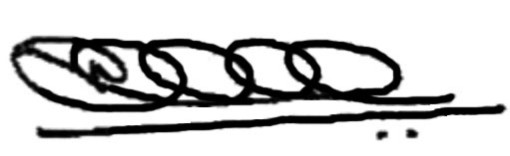 ( K.VISHWANATH NAIK)GENERAL SECRETARY